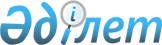 Күші жойылды деп тану туралыҚазақстан Республикасы Инвестициялар және даму министрінің 2016 жылғы 18 мамырдағы № 429 бұйрығы

      «Құқықтық актілер туралы» 2016 жылғы 6 сәуірдегі Қазақстан Республикасының Заңы 27-бабының 2-тармағына сәйкес БҰЙЫРАМЫН:



       1. «Энергия үнемдеу және энергия тиімділігін арттыру саласындағы аккредиттеу» мемлекеттік көрсетілетін қызмет регламентін бекіту туралы» Қазақстан Республикасы Инвестициялар және даму министрінің 2015 жылғы 10 тамыздағы № 847 бұйрығының (Нормативтік құқықтық актілерді мемлекеттік тіркеу тізілімінде № 12030 болып тіркелген, 2015 жылғы 25 қыркүйекте «Әділет» ақпараттық-құқықтық жүйесінде жарияланған), «Энергия үнемдеу және энергия тиімділігін арттыру саласындағы аккредиттеу» мемлекеттік көрсетілетін қызмет регламентін бекіту туралы» Қазақстан Республикасы Инвестициялар және даму министрінің 2015 жылғы 10 тамыздағы № 847 бұйрығына өзгеріс енгізу туралы» Қазақстан Республикасы Инвестициялар және даму министрінің міндетін атқарушының 2016 жылғы 15 ақпандағы № 188 бұйрығының (Нормативтік құқықтық актілерді мемлекеттік тіркеу тізілімінде № 13482 болып тіркелген, 2015 жылғы 31 наурызда «Әділет» ақпараттық-құқықтық жүйесінде жарияланған) күші жойылды деп танылсын.



      2. Қазақстан Республикасы Инвестициялар және даму министрлігінің Индустриялық даму және өнеркәсіптік қауіпсіздік комитеті (А.Қ. Ержанов):



      1) бір апталық мерзімде осы бұйрықтың көшірмесін Қазақстан Республикасы Әділет министрлігіне жіберуді;



      2) осы бұйрықты мерзімді баспа басылымдарында және «Әділет» ақпараттық-құқықтық жүйесінде ресми жариялауға жіберуді;



      3) осы бұйрықты Қазақстан Республикасы Инвестициялар және даму министрлігінің интернет-ресурсында орналастыруды қамтамасыз етсін.



      3. Осы бұйрықтың орындалуын бақылау жетекшілік ететін Қазақстан Республикасының Инвестициялар және даму вице-министріне жүктелсін.



      4. Осы бұйрық қол қойылған күнінен бастап күшіне енеді.      Қазақстан Республикасының

      Инвестициялар және даму

      министрі                                            Ә. Исекешев
					© 2012. Қазақстан Республикасы Әділет министрлігінің «Қазақстан Республикасының Заңнама және құқықтық ақпарат институты» ШЖҚ РМК
				